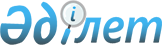 Жетісай аудандық мәслихатының 2020 жылғы 25 қарашадағы № 38-201-VI "Жетісай ауданының аумағында пайдаланылмайтын ауыл шаруашылығы мақсатындағы жерге жер салығының базалық мөлшерлемелерін арттыру туралы" шешімінің күші жойылды деп тану туралыТүркістан облысы Жетісай аудандық мәслихатының 2022 жылғы 15 наурыздағы № 18-112-VII шешiмi. Қазақстан Республикасының Әділет министрлігінде 2022 жылғы 31 наурызда № 27314 болып тiркелдi
      "Құқықтық актілер туралы" Қазақстан Республикасының Заңына сәйкес Жетісай аудандық мәслихаты ШЕШТІ:
      1. Жетісай аудандық мәслихатының "Жетісай ауданының аумағында пайдаланылмайтын ауыл шаруашылығы мақсатындағы жерге жер салығының базалық мөлшерлемелерін арттыру туралы" 2020 жылғы 25 қарашадағы № 38-201-VI (Нормативтiк құқықтық актiлердi мемлекеттiк тiркеу тiзiлiмiнде № 5924 болып тіркелген) шешімінің күші жойылды деп танылсын.
      2. Осы шешім алғашқы ресми жарияланған күнінен кейін күнтізбелік он күн өткен соң қолданысқа енгізіледі.
					© 2012. Қазақстан Республикасы Әділет министрлігінің «Қазақстан Республикасының Заңнама және құқықтық ақпарат институты» ШЖҚ РМК
				
      Аудандық мәслихат хатшысының м.а.

Н. Бектуреев
